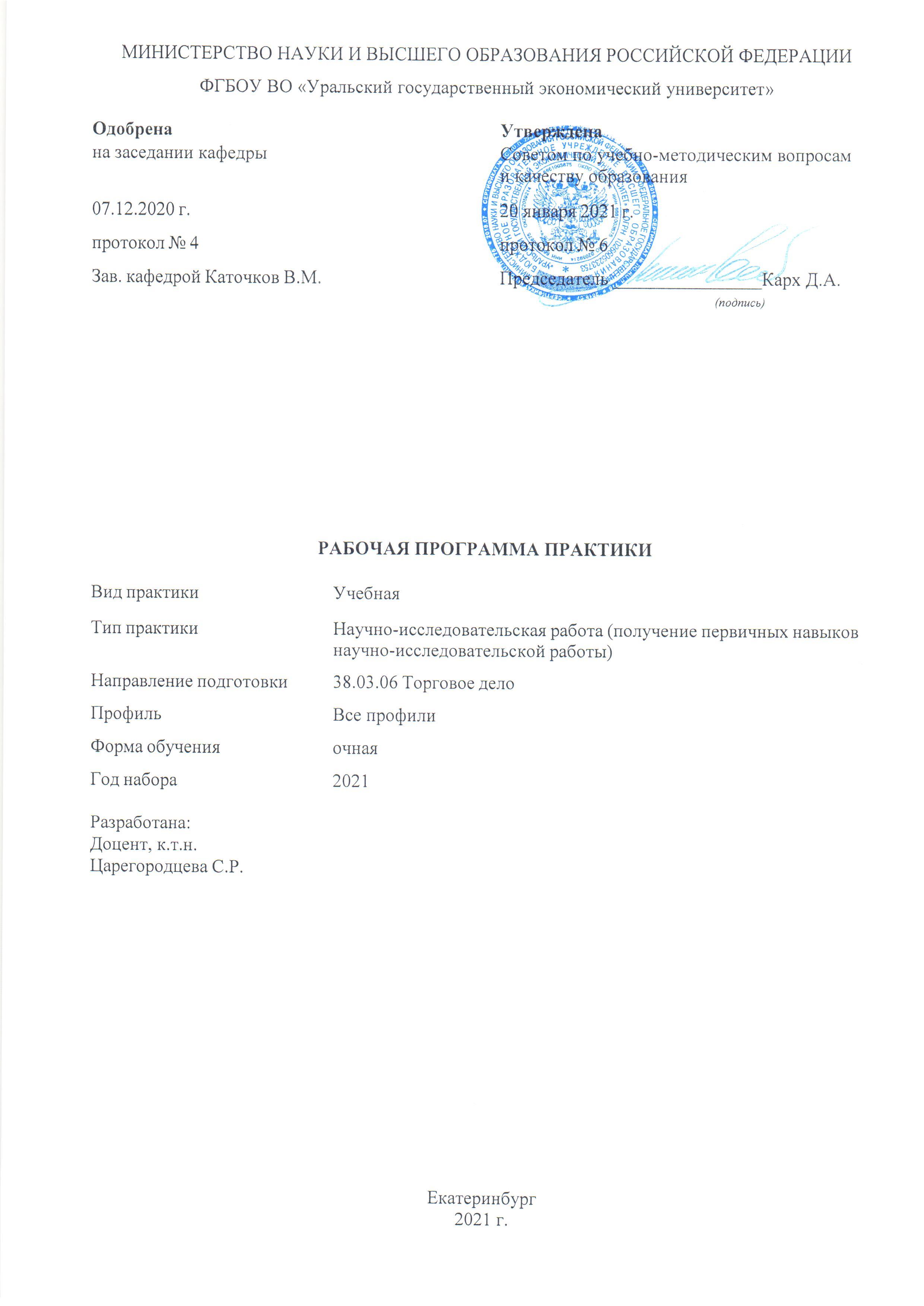 СОДЕРЖАНИЕСОДЕРЖАНИЕВВЕДЕНИЕ31. ЦЕЛЬ, ВИД,ТИП, СПОСОБ (ПРИ НАЛИЧИИ) И ФОРМЫ ПРОВЕДЕНИЯ ПРАКТИКИ31. ЦЕЛЬ, ВИД,ТИП, СПОСОБ (ПРИ НАЛИЧИИ) И ФОРМЫ ПРОВЕДЕНИЯ ПРАКТИКИ2. МЕСТО ПРАКТИКИ В СТРУКТУРЕ ОПОП33. ОБЪЕМ ПРАКТИКИ34. ПЛАНИРУЕМЫЕ РЕЗУЛЬТАТЫ ОСВОЕНИЯ ОПОП35. ТЕМАТИЧЕСКИЙ ПЛАН66. ФОРМЫ ТЕКУЩЕГО КОНТРОЛЯ И ПРОМЕЖУТОЧНОЙ АТТЕСТАЦИИШКАЛЫ ОЦЕНИВАНИЯ76. ФОРМЫ ТЕКУЩЕГО КОНТРОЛЯ И ПРОМЕЖУТОЧНОЙ АТТЕСТАЦИИШКАЛЫ ОЦЕНИВАНИЯ7.  СОДЕРЖАНИЕ ПРАКТИКИ108. ОСОБЕННОСТИ ОРГАНИЗАЦИИ ПРАКТИКИ ДЛЯ ЛИЦ С ОГРАНИЧЕННЫМИ ВОЗМОЖНОСТЯМИ ЗДОРОВЬЯ118. ОСОБЕННОСТИ ОРГАНИЗАЦИИ ПРАКТИКИ ДЛЯ ЛИЦ С ОГРАНИЧЕННЫМИ ВОЗМОЖНОСТЯМИ ЗДОРОВЬЯ9. ПЕРЕЧЕНЬ ОСНОВНОЙ И ДОПОЛНИТЕЛЬНОЙ УЧЕБНОЙ ЛИТЕРАТУРЫ, НЕОБХОДИМОЙ ДЛЯ ПРОХОЖДЕНИЯ ПРАКТИКИ129. ПЕРЕЧЕНЬ ОСНОВНОЙ И ДОПОЛНИТЕЛЬНОЙ УЧЕБНОЙ ЛИТЕРАТУРЫ, НЕОБХОДИМОЙ ДЛЯ ПРОХОЖДЕНИЯ ПРАКТИКИ10. ПЕРЕЧЕНЬ ИНФОРМАЦИОННЫХ ТЕХНОЛОГИЙ, ВКЛЮЧАЯ ПЕРЕЧЕНЬ ЛИЦЕНЗИОННОГО ПРОГРАММНОГО ОБЕСПЕЧЕНИЯ И ИНФОРМАЦИОННЫХ СПРАВОЧНЫХ СИСТЕМ,  ОНЛАЙН КУРСОВ, ИСПОЛЬЗУЕМЫХ ПРИ ПРОХОЖДЕНИИ ПРАКТИКИ1210. ПЕРЕЧЕНЬ ИНФОРМАЦИОННЫХ ТЕХНОЛОГИЙ, ВКЛЮЧАЯ ПЕРЕЧЕНЬ ЛИЦЕНЗИОННОГО ПРОГРАММНОГО ОБЕСПЕЧЕНИЯ И ИНФОРМАЦИОННЫХ СПРАВОЧНЫХ СИСТЕМ,  ОНЛАЙН КУРСОВ, ИСПОЛЬЗУЕМЫХ ПРИ ПРОХОЖДЕНИИ ПРАКТИКИ11. ОПИСАНИЕ МАТЕРИАЛЬНО-ТЕХНИЧЕСКОЙ БАЗЫ, НЕОБХОДИМОЙ ДЛЯ ПРОХОЖДЕНИЯ ПРАКТИКИ1311. ОПИСАНИЕ МАТЕРИАЛЬНО-ТЕХНИЧЕСКОЙ БАЗЫ, НЕОБХОДИМОЙ ДЛЯ ПРОХОЖДЕНИЯ ПРАКТИКИВВЕДЕНИЕ ВВЕДЕНИЕ ВВЕДЕНИЕ ВВЕДЕНИЕ ВВЕДЕНИЕ ВВЕДЕНИЕ ВВЕДЕНИЕ ВВЕДЕНИЕ ВВЕДЕНИЕ ВВЕДЕНИЕ ВВЕДЕНИЕ ВВЕДЕНИЕ ВВЕДЕНИЕ ВВЕДЕНИЕ ВВЕДЕНИЕ ВВЕДЕНИЕ ВВЕДЕНИЕ ВВЕДЕНИЕ ВВЕДЕНИЕ ВВЕДЕНИЕ ВВЕДЕНИЕ ВВЕДЕНИЕ ВВЕДЕНИЕ Программа практики является частью основной профессиональной образовательной программы высшего образования - программы бакалавриата, разработанной в соответствии с ФГОС ВОПрограмма практики является частью основной профессиональной образовательной программы высшего образования - программы бакалавриата, разработанной в соответствии с ФГОС ВОПрограмма практики является частью основной профессиональной образовательной программы высшего образования - программы бакалавриата, разработанной в соответствии с ФГОС ВОПрограмма практики является частью основной профессиональной образовательной программы высшего образования - программы бакалавриата, разработанной в соответствии с ФГОС ВОПрограмма практики является частью основной профессиональной образовательной программы высшего образования - программы бакалавриата, разработанной в соответствии с ФГОС ВОПрограмма практики является частью основной профессиональной образовательной программы высшего образования - программы бакалавриата, разработанной в соответствии с ФГОС ВОПрограмма практики является частью основной профессиональной образовательной программы высшего образования - программы бакалавриата, разработанной в соответствии с ФГОС ВОПрограмма практики является частью основной профессиональной образовательной программы высшего образования - программы бакалавриата, разработанной в соответствии с ФГОС ВОПрограмма практики является частью основной профессиональной образовательной программы высшего образования - программы бакалавриата, разработанной в соответствии с ФГОС ВОПрограмма практики является частью основной профессиональной образовательной программы высшего образования - программы бакалавриата, разработанной в соответствии с ФГОС ВОПрограмма практики является частью основной профессиональной образовательной программы высшего образования - программы бакалавриата, разработанной в соответствии с ФГОС ВОПрограмма практики является частью основной профессиональной образовательной программы высшего образования - программы бакалавриата, разработанной в соответствии с ФГОС ВОПрограмма практики является частью основной профессиональной образовательной программы высшего образования - программы бакалавриата, разработанной в соответствии с ФГОС ВОПрограмма практики является частью основной профессиональной образовательной программы высшего образования - программы бакалавриата, разработанной в соответствии с ФГОС ВОПрограмма практики является частью основной профессиональной образовательной программы высшего образования - программы бакалавриата, разработанной в соответствии с ФГОС ВОПрограмма практики является частью основной профессиональной образовательной программы высшего образования - программы бакалавриата, разработанной в соответствии с ФГОС ВОПрограмма практики является частью основной профессиональной образовательной программы высшего образования - программы бакалавриата, разработанной в соответствии с ФГОС ВОПрограмма практики является частью основной профессиональной образовательной программы высшего образования - программы бакалавриата, разработанной в соответствии с ФГОС ВОПрограмма практики является частью основной профессиональной образовательной программы высшего образования - программы бакалавриата, разработанной в соответствии с ФГОС ВОПрограмма практики является частью основной профессиональной образовательной программы высшего образования - программы бакалавриата, разработанной в соответствии с ФГОС ВОПрограмма практики является частью основной профессиональной образовательной программы высшего образования - программы бакалавриата, разработанной в соответствии с ФГОС ВОПрограмма практики является частью основной профессиональной образовательной программы высшего образования - программы бакалавриата, разработанной в соответствии с ФГОС ВОПрограмма практики является частью основной профессиональной образовательной программы высшего образования - программы бакалавриата, разработанной в соответствии с ФГОС ВОФГОС ВОФГОС ВОФГОС ВОФГОС ВОФГОС ВОФедеральный государственный образовательный стандарт высшего образования - бакалавриат по направлению подготовки 38.03.06 Торговое дело (приказ Минобрнауки России от 12.08.2020 г. № 963)Федеральный государственный образовательный стандарт высшего образования - бакалавриат по направлению подготовки 38.03.06 Торговое дело (приказ Минобрнауки России от 12.08.2020 г. № 963)Федеральный государственный образовательный стандарт высшего образования - бакалавриат по направлению подготовки 38.03.06 Торговое дело (приказ Минобрнауки России от 12.08.2020 г. № 963)Федеральный государственный образовательный стандарт высшего образования - бакалавриат по направлению подготовки 38.03.06 Торговое дело (приказ Минобрнауки России от 12.08.2020 г. № 963)Федеральный государственный образовательный стандарт высшего образования - бакалавриат по направлению подготовки 38.03.06 Торговое дело (приказ Минобрнауки России от 12.08.2020 г. № 963)Федеральный государственный образовательный стандарт высшего образования - бакалавриат по направлению подготовки 38.03.06 Торговое дело (приказ Минобрнауки России от 12.08.2020 г. № 963)Федеральный государственный образовательный стандарт высшего образования - бакалавриат по направлению подготовки 38.03.06 Торговое дело (приказ Минобрнауки России от 12.08.2020 г. № 963)Федеральный государственный образовательный стандарт высшего образования - бакалавриат по направлению подготовки 38.03.06 Торговое дело (приказ Минобрнауки России от 12.08.2020 г. № 963)Федеральный государственный образовательный стандарт высшего образования - бакалавриат по направлению подготовки 38.03.06 Торговое дело (приказ Минобрнауки России от 12.08.2020 г. № 963)Федеральный государственный образовательный стандарт высшего образования - бакалавриат по направлению подготовки 38.03.06 Торговое дело (приказ Минобрнауки России от 12.08.2020 г. № 963)Федеральный государственный образовательный стандарт высшего образования - бакалавриат по направлению подготовки 38.03.06 Торговое дело (приказ Минобрнауки России от 12.08.2020 г. № 963)Федеральный государственный образовательный стандарт высшего образования - бакалавриат по направлению подготовки 38.03.06 Торговое дело (приказ Минобрнауки России от 12.08.2020 г. № 963)Федеральный государственный образовательный стандарт высшего образования - бакалавриат по направлению подготовки 38.03.06 Торговое дело (приказ Минобрнауки России от 12.08.2020 г. № 963)Федеральный государственный образовательный стандарт высшего образования - бакалавриат по направлению подготовки 38.03.06 Торговое дело (приказ Минобрнауки России от 12.08.2020 г. № 963)Федеральный государственный образовательный стандарт высшего образования - бакалавриат по направлению подготовки 38.03.06 Торговое дело (приказ Минобрнауки России от 12.08.2020 г. № 963)Федеральный государственный образовательный стандарт высшего образования - бакалавриат по направлению подготовки 38.03.06 Торговое дело (приказ Минобрнауки России от 12.08.2020 г. № 963)1. ЦЕЛЬ, ВИД, ТИП, СПОСОБ И ФОРМЫ ПРОВЕДЕНИЯ ПРАКТИКИ 1. ЦЕЛЬ, ВИД, ТИП, СПОСОБ И ФОРМЫ ПРОВЕДЕНИЯ ПРАКТИКИ 1. ЦЕЛЬ, ВИД, ТИП, СПОСОБ И ФОРМЫ ПРОВЕДЕНИЯ ПРАКТИКИ 1. ЦЕЛЬ, ВИД, ТИП, СПОСОБ И ФОРМЫ ПРОВЕДЕНИЯ ПРАКТИКИ 1. ЦЕЛЬ, ВИД, ТИП, СПОСОБ И ФОРМЫ ПРОВЕДЕНИЯ ПРАКТИКИ 1. ЦЕЛЬ, ВИД, ТИП, СПОСОБ И ФОРМЫ ПРОВЕДЕНИЯ ПРАКТИКИ 1. ЦЕЛЬ, ВИД, ТИП, СПОСОБ И ФОРМЫ ПРОВЕДЕНИЯ ПРАКТИКИ 1. ЦЕЛЬ, ВИД, ТИП, СПОСОБ И ФОРМЫ ПРОВЕДЕНИЯ ПРАКТИКИ 1. ЦЕЛЬ, ВИД, ТИП, СПОСОБ И ФОРМЫ ПРОВЕДЕНИЯ ПРАКТИКИ 1. ЦЕЛЬ, ВИД, ТИП, СПОСОБ И ФОРМЫ ПРОВЕДЕНИЯ ПРАКТИКИ 1. ЦЕЛЬ, ВИД, ТИП, СПОСОБ И ФОРМЫ ПРОВЕДЕНИЯ ПРАКТИКИ 1. ЦЕЛЬ, ВИД, ТИП, СПОСОБ И ФОРМЫ ПРОВЕДЕНИЯ ПРАКТИКИ 1. ЦЕЛЬ, ВИД, ТИП, СПОСОБ И ФОРМЫ ПРОВЕДЕНИЯ ПРАКТИКИ 1. ЦЕЛЬ, ВИД, ТИП, СПОСОБ И ФОРМЫ ПРОВЕДЕНИЯ ПРАКТИКИ 1. ЦЕЛЬ, ВИД, ТИП, СПОСОБ И ФОРМЫ ПРОВЕДЕНИЯ ПРАКТИКИ 1. ЦЕЛЬ, ВИД, ТИП, СПОСОБ И ФОРМЫ ПРОВЕДЕНИЯ ПРАКТИКИ 1. ЦЕЛЬ, ВИД, ТИП, СПОСОБ И ФОРМЫ ПРОВЕДЕНИЯ ПРАКТИКИ 1. ЦЕЛЬ, ВИД, ТИП, СПОСОБ И ФОРМЫ ПРОВЕДЕНИЯ ПРАКТИКИ 1. ЦЕЛЬ, ВИД, ТИП, СПОСОБ И ФОРМЫ ПРОВЕДЕНИЯ ПРАКТИКИ 1. ЦЕЛЬ, ВИД, ТИП, СПОСОБ И ФОРМЫ ПРОВЕДЕНИЯ ПРАКТИКИ 1. ЦЕЛЬ, ВИД, ТИП, СПОСОБ И ФОРМЫ ПРОВЕДЕНИЯ ПРАКТИКИ 1. ЦЕЛЬ, ВИД, ТИП, СПОСОБ И ФОРМЫ ПРОВЕДЕНИЯ ПРАКТИКИ 1. ЦЕЛЬ, ВИД, ТИП, СПОСОБ И ФОРМЫ ПРОВЕДЕНИЯ ПРАКТИКИ Целью является формирования компетенций в соответствии с видами профессиональной деятельности, на которые ориентирована программа, для готовности к решениям профессиональных задач.Целью является формирования компетенций в соответствии с видами профессиональной деятельности, на которые ориентирована программа, для готовности к решениям профессиональных задач.Целью является формирования компетенций в соответствии с видами профессиональной деятельности, на которые ориентирована программа, для готовности к решениям профессиональных задач.Целью является формирования компетенций в соответствии с видами профессиональной деятельности, на которые ориентирована программа, для готовности к решениям профессиональных задач.Целью является формирования компетенций в соответствии с видами профессиональной деятельности, на которые ориентирована программа, для готовности к решениям профессиональных задач.Целью является формирования компетенций в соответствии с видами профессиональной деятельности, на которые ориентирована программа, для готовности к решениям профессиональных задач.Целью является формирования компетенций в соответствии с видами профессиональной деятельности, на которые ориентирована программа, для готовности к решениям профессиональных задач.Целью является формирования компетенций в соответствии с видами профессиональной деятельности, на которые ориентирована программа, для готовности к решениям профессиональных задач.Целью является формирования компетенций в соответствии с видами профессиональной деятельности, на которые ориентирована программа, для готовности к решениям профессиональных задач.Целью является формирования компетенций в соответствии с видами профессиональной деятельности, на которые ориентирована программа, для готовности к решениям профессиональных задач.Целью является формирования компетенций в соответствии с видами профессиональной деятельности, на которые ориентирована программа, для готовности к решениям профессиональных задач.Целью является формирования компетенций в соответствии с видами профессиональной деятельности, на которые ориентирована программа, для готовности к решениям профессиональных задач.Целью является формирования компетенций в соответствии с видами профессиональной деятельности, на которые ориентирована программа, для готовности к решениям профессиональных задач.Целью является формирования компетенций в соответствии с видами профессиональной деятельности, на которые ориентирована программа, для готовности к решениям профессиональных задач.Целью является формирования компетенций в соответствии с видами профессиональной деятельности, на которые ориентирована программа, для готовности к решениям профессиональных задач.Целью является формирования компетенций в соответствии с видами профессиональной деятельности, на которые ориентирована программа, для готовности к решениям профессиональных задач.Целью является формирования компетенций в соответствии с видами профессиональной деятельности, на которые ориентирована программа, для готовности к решениям профессиональных задач.Целью является формирования компетенций в соответствии с видами профессиональной деятельности, на которые ориентирована программа, для готовности к решениям профессиональных задач.Целью является формирования компетенций в соответствии с видами профессиональной деятельности, на которые ориентирована программа, для готовности к решениям профессиональных задач.Целью является формирования компетенций в соответствии с видами профессиональной деятельности, на которые ориентирована программа, для готовности к решениям профессиональных задач.Целью является формирования компетенций в соответствии с видами профессиональной деятельности, на которые ориентирована программа, для готовности к решениям профессиональных задач.Целью является формирования компетенций в соответствии с видами профессиональной деятельности, на которые ориентирована программа, для готовности к решениям профессиональных задач.Целью является формирования компетенций в соответствии с видами профессиональной деятельности, на которые ориентирована программа, для готовности к решениям профессиональных задач.Вид практики: Вид практики: Вид практики: Вид практики: Вид практики: Учебная Учебная Учебная Учебная Учебная Учебная Учебная Учебная Учебная Учебная Учебная Тип практики: Тип практики: Тип практики: Тип практики: Тип практики: Научно-исследовательская работа (получение первичных навыков научно-исследовательской работы) Научно-исследовательская работа (получение первичных навыков научно-исследовательской работы) Научно-исследовательская работа (получение первичных навыков научно-исследовательской работы) Научно-исследовательская работа (получение первичных навыков научно-исследовательской работы) Научно-исследовательская работа (получение первичных навыков научно-исследовательской работы) Научно-исследовательская работа (получение первичных навыков научно-исследовательской работы) Научно-исследовательская работа (получение первичных навыков научно-исследовательской работы) Научно-исследовательская работа (получение первичных навыков научно-исследовательской работы) Научно-исследовательская работа (получение первичных навыков научно-исследовательской работы) Научно-исследовательская работа (получение первичных навыков научно-исследовательской работы) Научно-исследовательская работа (получение первичных навыков научно-исследовательской работы) Научно-исследовательская работа (получение первичных навыков научно-исследовательской работы) Научно-исследовательская работа (получение первичных навыков научно-исследовательской работы) Научно-исследовательская работа (получение первичных навыков научно-исследовательской работы) Научно-исследовательская работа (получение первичных навыков научно-исследовательской работы) Научно-исследовательская работа (получение первичных навыков научно-исследовательской работы) Научно-исследовательская работа (получение первичных навыков научно-исследовательской работы) Научно-исследовательская работа (получение первичных навыков научно-исследовательской работы) Научно-исследовательская работа (получение первичных навыков научно-исследовательской работы) Научно-исследовательская работа (получение первичных навыков научно-исследовательской работы) Научно-исследовательская работа (получение первичных навыков научно-исследовательской работы) Научно-исследовательская работа (получение первичных навыков научно-исследовательской работы) Способы проведения практики: Способы проведения практики: Способы проведения практики: Способы проведения практики: Способы проведения практики: Способы проведения практики: Способы проведения практики: Способы проведения практики: Способы проведения практики: Способы проведения практики: Способы проведения практики: Способы проведения практики: Способы проведения практики: стационарная стационарная стационарная стационарная стационарная стационарная стационарная Формы проведения практики: Формы проведения практики: Формы проведения практики: Формы проведения практики: Формы проведения практики: Формы проведения практики: Формы проведения практики: Формы проведения практики: Формы проведения практики: Формы проведения практики: дискретно - по видам практик дискретно - по видам практик дискретно - по видам практик дискретно - по видам практик дискретно - по видам практик дискретно - по видам практик дискретно - по видам практик дискретно - по видам практик дискретно - по видам практик дискретно - по видам практик дискретно - по видам практик дискретно - по видам практик дискретно - по видам практик дискретно - по видам практик дискретно - по видам практик Практика может быть проведена с использованием дистанционных  образовательных технологий и электронного обучения.Практика может быть проведена с использованием дистанционных  образовательных технологий и электронного обучения.Практика может быть проведена с использованием дистанционных  образовательных технологий и электронного обучения.Практика может быть проведена с использованием дистанционных  образовательных технологий и электронного обучения.Практика может быть проведена с использованием дистанционных  образовательных технологий и электронного обучения.Практика может быть проведена с использованием дистанционных  образовательных технологий и электронного обучения.Практика может быть проведена с использованием дистанционных  образовательных технологий и электронного обучения.Практика может быть проведена с использованием дистанционных  образовательных технологий и электронного обучения.Практика может быть проведена с использованием дистанционных  образовательных технологий и электронного обучения.Практика может быть проведена с использованием дистанционных  образовательных технологий и электронного обучения.Практика может быть проведена с использованием дистанционных  образовательных технологий и электронного обучения.Практика может быть проведена с использованием дистанционных  образовательных технологий и электронного обучения.Практика может быть проведена с использованием дистанционных  образовательных технологий и электронного обучения.Практика может быть проведена с использованием дистанционных  образовательных технологий и электронного обучения.Практика может быть проведена с использованием дистанционных  образовательных технологий и электронного обучения.Практика может быть проведена с использованием дистанционных  образовательных технологий и электронного обучения.Практика может быть проведена с использованием дистанционных  образовательных технологий и электронного обучения.Практика может быть проведена с использованием дистанционных  образовательных технологий и электронного обучения.Практика может быть проведена с использованием дистанционных  образовательных технологий и электронного обучения.Практика может быть проведена с использованием дистанционных  образовательных технологий и электронного обучения.Практика может быть проведена с использованием дистанционных  образовательных технологий и электронного обучения.Практика может быть проведена с использованием дистанционных  образовательных технологий и электронного обучения.Практика может быть проведена с использованием дистанционных  образовательных технологий и электронного обучения.2. МЕСТО ПРАКТИКИ В СТРУКТУРЕ ОПОП 2. МЕСТО ПРАКТИКИ В СТРУКТУРЕ ОПОП 2. МЕСТО ПРАКТИКИ В СТРУКТУРЕ ОПОП 2. МЕСТО ПРАКТИКИ В СТРУКТУРЕ ОПОП 2. МЕСТО ПРАКТИКИ В СТРУКТУРЕ ОПОП 2. МЕСТО ПРАКТИКИ В СТРУКТУРЕ ОПОП 2. МЕСТО ПРАКТИКИ В СТРУКТУРЕ ОПОП 2. МЕСТО ПРАКТИКИ В СТРУКТУРЕ ОПОП 2. МЕСТО ПРАКТИКИ В СТРУКТУРЕ ОПОП 2. МЕСТО ПРАКТИКИ В СТРУКТУРЕ ОПОП 2. МЕСТО ПРАКТИКИ В СТРУКТУРЕ ОПОП 2. МЕСТО ПРАКТИКИ В СТРУКТУРЕ ОПОП 2. МЕСТО ПРАКТИКИ В СТРУКТУРЕ ОПОП 2. МЕСТО ПРАКТИКИ В СТРУКТУРЕ ОПОП 2. МЕСТО ПРАКТИКИ В СТРУКТУРЕ ОПОП 2. МЕСТО ПРАКТИКИ В СТРУКТУРЕ ОПОП 2. МЕСТО ПРАКТИКИ В СТРУКТУРЕ ОПОП 2. МЕСТО ПРАКТИКИ В СТРУКТУРЕ ОПОП 2. МЕСТО ПРАКТИКИ В СТРУКТУРЕ ОПОП 2. МЕСТО ПРАКТИКИ В СТРУКТУРЕ ОПОП 2. МЕСТО ПРАКТИКИ В СТРУКТУРЕ ОПОП 2. МЕСТО ПРАКТИКИ В СТРУКТУРЕ ОПОП 2. МЕСТО ПРАКТИКИ В СТРУКТУРЕ ОПОП Практика в полном объеме относится к базовой части учебного плана.Практика в полном объеме относится к базовой части учебного плана.Практика в полном объеме относится к базовой части учебного плана.Практика в полном объеме относится к базовой части учебного плана.Практика в полном объеме относится к базовой части учебного плана.Практика в полном объеме относится к базовой части учебного плана.Практика в полном объеме относится к базовой части учебного плана.Практика в полном объеме относится к базовой части учебного плана.Практика в полном объеме относится к базовой части учебного плана.Практика в полном объеме относится к базовой части учебного плана.Практика в полном объеме относится к базовой части учебного плана.Практика в полном объеме относится к базовой части учебного плана.Практика в полном объеме относится к базовой части учебного плана.Практика в полном объеме относится к базовой части учебного плана.Практика в полном объеме относится к базовой части учебного плана.Практика в полном объеме относится к базовой части учебного плана.Практика в полном объеме относится к базовой части учебного плана.Практика в полном объеме относится к базовой части учебного плана.Практика в полном объеме относится к базовой части учебного плана.Практика в полном объеме относится к базовой части учебного плана.Практика в полном объеме относится к базовой части учебного плана.Практика в полном объеме относится к базовой части учебного плана.Практика в полном объеме относится к базовой части учебного плана.3. ОБЪЕМ ПРАКТИКИ3. ОБЪЕМ ПРАКТИКИ3. ОБЪЕМ ПРАКТИКИ3. ОБЪЕМ ПРАКТИКИ3. ОБЪЕМ ПРАКТИКИ3. ОБЪЕМ ПРАКТИКИ3. ОБЪЕМ ПРАКТИКИ3. ОБЪЕМ ПРАКТИКИ3. ОБЪЕМ ПРАКТИКИ3. ОБЪЕМ ПРАКТИКИ3. ОБЪЕМ ПРАКТИКИ3. ОБЪЕМ ПРАКТИКИ3. ОБЪЕМ ПРАКТИКИ3. ОБЪЕМ ПРАКТИКИ3. ОБЪЕМ ПРАКТИКИ3. ОБЪЕМ ПРАКТИКИ3. ОБЪЕМ ПРАКТИКИ3. ОБЪЕМ ПРАКТИКИ3. ОБЪЕМ ПРАКТИКИ3. ОБЪЕМ ПРАКТИКИ3. ОБЪЕМ ПРАКТИКИ3. ОБЪЕМ ПРАКТИКИ3. ОБЪЕМ ПРАКТИКИПромежуточный контрольПромежуточный контрольПромежуточный контрольПромежуточный контрольПромежуточный контрольПромежуточный контрольПромежуточный контрольЧасовЧасовЧасовЧасовЧасовЧасовЧасовЧасовЧасовЧасовЧасовЗ.е.Промежуточный контрольПромежуточный контрольПромежуточный контрольПромежуточный контрольПромежуточный контрольПромежуточный контрольПромежуточный контрольВсего за семестрВсего за семестрВсего за семестрВсего за семестрВсего за семестрКонтактная работа .(по уч.зан.)Контактная работа .(по уч.зан.)Контактная работа .(по уч.зан.)Контактная работа .(по уч.зан.)Контактная работа .(по уч.зан.)Самостоятель ная работав том числе подготовка контрольных и курсовыхЗ.е.Промежуточный контрольПромежуточный контрольПромежуточный контрольПромежуточный контрольПромежуточный контрольПромежуточный контрольПромежуточный контрольВсего за семестрВсего за семестрВсего за семестрВсего за семестрВсего за семестрВсегоЛекцииЛекцииЛекцииЛекцииСамостоятель ная работав том числе подготовка контрольных и курсовыхЗ.е.Семестр 4Семестр 4Семестр 4Семестр 4Семестр 4Семестр 4Семестр 4Семестр 4Семестр 4Семестр 4Семестр 4Семестр 4Семестр 4Семестр 4Семестр 4Семестр 4Семестр 4Семестр 4Семестр 4Зачет с оценкойЗачет с оценкойЗачет с оценкойЗачет с оценкойЗачет с оценкойЗачет с оценкойЗачет с оценкой1081081081081082222210634.ПЛАНИРУЕМЫЕ РЕЗУЛЬТАТЫ ОСВОЕНИЯ ОПОП 4.ПЛАНИРУЕМЫЕ РЕЗУЛЬТАТЫ ОСВОЕНИЯ ОПОП 4.ПЛАНИРУЕМЫЕ РЕЗУЛЬТАТЫ ОСВОЕНИЯ ОПОП 4.ПЛАНИРУЕМЫЕ РЕЗУЛЬТАТЫ ОСВОЕНИЯ ОПОП 4.ПЛАНИРУЕМЫЕ РЕЗУЛЬТАТЫ ОСВОЕНИЯ ОПОП 4.ПЛАНИРУЕМЫЕ РЕЗУЛЬТАТЫ ОСВОЕНИЯ ОПОП 4.ПЛАНИРУЕМЫЕ РЕЗУЛЬТАТЫ ОСВОЕНИЯ ОПОП 4.ПЛАНИРУЕМЫЕ РЕЗУЛЬТАТЫ ОСВОЕНИЯ ОПОП 4.ПЛАНИРУЕМЫЕ РЕЗУЛЬТАТЫ ОСВОЕНИЯ ОПОП 4.ПЛАНИРУЕМЫЕ РЕЗУЛЬТАТЫ ОСВОЕНИЯ ОПОП 4.ПЛАНИРУЕМЫЕ РЕЗУЛЬТАТЫ ОСВОЕНИЯ ОПОП 4.ПЛАНИРУЕМЫЕ РЕЗУЛЬТАТЫ ОСВОЕНИЯ ОПОП 4.ПЛАНИРУЕМЫЕ РЕЗУЛЬТАТЫ ОСВОЕНИЯ ОПОП 4.ПЛАНИРУЕМЫЕ РЕЗУЛЬТАТЫ ОСВОЕНИЯ ОПОП 4.ПЛАНИРУЕМЫЕ РЕЗУЛЬТАТЫ ОСВОЕНИЯ ОПОП 4.ПЛАНИРУЕМЫЕ РЕЗУЛЬТАТЫ ОСВОЕНИЯ ОПОП 4.ПЛАНИРУЕМЫЕ РЕЗУЛЬТАТЫ ОСВОЕНИЯ ОПОП 4.ПЛАНИРУЕМЫЕ РЕЗУЛЬТАТЫ ОСВОЕНИЯ ОПОП 4.ПЛАНИРУЕМЫЕ РЕЗУЛЬТАТЫ ОСВОЕНИЯ ОПОП 4.ПЛАНИРУЕМЫЕ РЕЗУЛЬТАТЫ ОСВОЕНИЯ ОПОП 4.ПЛАНИРУЕМЫЕ РЕЗУЛЬТАТЫ ОСВОЕНИЯ ОПОП 4.ПЛАНИРУЕМЫЕ РЕЗУЛЬТАТЫ ОСВОЕНИЯ ОПОП 4.ПЛАНИРУЕМЫЕ РЕЗУЛЬТАТЫ ОСВОЕНИЯ ОПОП В результате прохождения практики у обучающегося  должны быть сформированы компетенции, установленные в соответствии ФГОС ВО.В результате прохождения практики у обучающегося  должны быть сформированы компетенции, установленные в соответствии ФГОС ВО.В результате прохождения практики у обучающегося  должны быть сформированы компетенции, установленные в соответствии ФГОС ВО.В результате прохождения практики у обучающегося  должны быть сформированы компетенции, установленные в соответствии ФГОС ВО.В результате прохождения практики у обучающегося  должны быть сформированы компетенции, установленные в соответствии ФГОС ВО.В результате прохождения практики у обучающегося  должны быть сформированы компетенции, установленные в соответствии ФГОС ВО.В результате прохождения практики у обучающегося  должны быть сформированы компетенции, установленные в соответствии ФГОС ВО.В результате прохождения практики у обучающегося  должны быть сформированы компетенции, установленные в соответствии ФГОС ВО.В результате прохождения практики у обучающегося  должны быть сформированы компетенции, установленные в соответствии ФГОС ВО.В результате прохождения практики у обучающегося  должны быть сформированы компетенции, установленные в соответствии ФГОС ВО.В результате прохождения практики у обучающегося  должны быть сформированы компетенции, установленные в соответствии ФГОС ВО.В результате прохождения практики у обучающегося  должны быть сформированы компетенции, установленные в соответствии ФГОС ВО.В результате прохождения практики у обучающегося  должны быть сформированы компетенции, установленные в соответствии ФГОС ВО.В результате прохождения практики у обучающегося  должны быть сформированы компетенции, установленные в соответствии ФГОС ВО.В результате прохождения практики у обучающегося  должны быть сформированы компетенции, установленные в соответствии ФГОС ВО.В результате прохождения практики у обучающегося  должны быть сформированы компетенции, установленные в соответствии ФГОС ВО.В результате прохождения практики у обучающегося  должны быть сформированы компетенции, установленные в соответствии ФГОС ВО.В результате прохождения практики у обучающегося  должны быть сформированы компетенции, установленные в соответствии ФГОС ВО.В результате прохождения практики у обучающегося  должны быть сформированы компетенции, установленные в соответствии ФГОС ВО.В результате прохождения практики у обучающегося  должны быть сформированы компетенции, установленные в соответствии ФГОС ВО.В результате прохождения практики у обучающегося  должны быть сформированы компетенции, установленные в соответствии ФГОС ВО.В результате прохождения практики у обучающегося  должны быть сформированы компетенции, установленные в соответствии ФГОС ВО.В результате прохождения практики у обучающегося  должны быть сформированы компетенции, установленные в соответствии ФГОС ВО.Общепрофессиональные компетенции (ОПК)Общепрофессиональные компетенции (ОПК)Общепрофессиональные компетенции (ОПК)Общепрофессиональные компетенции (ОПК)Общепрофессиональные компетенции (ОПК)Общепрофессиональные компетенции (ОПК)Общепрофессиональные компетенции (ОПК)Общепрофессиональные компетенции (ОПК)Общепрофессиональные компетенции (ОПК)Общепрофессиональные компетенции (ОПК)Общепрофессиональные компетенции (ОПК)Общепрофессиональные компетенции (ОПК)Общепрофессиональные компетенции (ОПК)Общепрофессиональные компетенции (ОПК)Общепрофессиональные компетенции (ОПК)Общепрофессиональные компетенции (ОПК)Общепрофессиональные компетенции (ОПК)Общепрофессиональные компетенции (ОПК)Общепрофессиональные компетенции (ОПК)Общепрофессиональные компетенции (ОПК)Общепрофессиональные компетенции (ОПК)Общепрофессиональные компетенции (ОПК)Общепрофессиональные компетенции (ОПК)Шифр и наименование компетенцииШифр и наименование компетенцииШифр и наименование компетенцииШифр и наименование компетенцииШифр и наименование компетенцииШифр и наименование компетенцииШифр и наименование компетенцииШифр и наименование компетенцииШифр и наименование компетенцииШифр и наименование компетенцииШифр и наименование компетенцииИндикаторы достижения компетенцийИндикаторы достижения компетенцийИндикаторы достижения компетенцийИндикаторы достижения компетенцийИндикаторы достижения компетенцийИндикаторы достижения компетенцийИндикаторы достижения компетенцийИндикаторы достижения компетенцийИндикаторы достижения компетенцийИндикаторы достижения компетенцийИндикаторы достижения компетенцийИндикаторы достижения компетенцийОПК-1 Способен применять знания экономической и управленческой теории при решении оперативных и тактических задач в торгово -экономической, торгово- организационной, торгово- технологической и административно- управленческой сферах;ИД-1.ОПК-1 Знать: основы экономической и управленческой теории при решении оперативных и тактических задач; нормативные документы и действующее законодательство в товароведной деятельности; свойства и показатели ассортимента товаров; номенклатуру потребительских свойств и показателей качества; номенклатуру потребительских свойств и показателей качества потребительских товаров; основные этапы развития маркетинга как науки; содержание концепций управления маркетингом на предприятии; практические подходы к определению источников и механизмов обеспечения конкурентного преимущества организации; общие положения о виде деятельности организаций, основных закономерностях функционирования объектов профессиональной деятельности, методов и алгоритмов решения практических задачОПК-1 Способен применять знания экономической и управленческой теории при решении оперативных и тактических задач в торгово -экономической, торгово- организационной, торгово- технологической и административно- управленческой сферах;ИД-2.ОПК-1 Уметь: исследовать внешнюю и внутреннюю среду организации, выявлять ее ключевые элементы и оценивать их влияние на организацию; управлять поведением потребителей на всех этапах процесса принятия потребительского решения; выявлять маркетинговые проблемы при анализе конкретных ситуаций и намечать способы их решения; оценивать конкурентоспособность предприятия и вырабатывать мероприятия по её повышению; работать с основными документами в организации, закрепляющими управленческие решения при внедрении технологических, продуктовых инноваций или организационных изменений; решать задачи профессиональной деятельности на основе информационной и библиографической среды; использовать нормативные документы в товароведной деятельности и соблюдать действующее законодательство; анализировать и формировать ассортимент товаров; общие и специфические требования, предъявляемые к товарам; основные процедуры при контроле качества товаровОПК-1 Способен применять знания экономической и управленческой теории при решении оперативных и тактических задач в торгово -экономической, торгово- организационной, торгово- технологической и административно- управленческой сферах;ИД-3.ОПК-1 Иметь практический опыт: работы с информационно- коммуникационными технологиями в решении задач профессиональной деятельности с учетом основных требований информационной безопасности, в т.ч. работы с нормативной документацией в товароведно-оценочной деятельности с учетом методов управления ассортиментом товаров в торговом предприятииОПК-2 Способен осуществлять сбор, обработку и анализ данных, необходимых для решения оперативных и тактических задач в сфере профессиональной деятельности;ИД-1.ОПК-2 Знать: основы сбора, обработки и анализа  данных для решения профессиональных задачОПК-2 Способен осуществлять сбор, обработку и анализ данных, необходимых для решения оперативных и тактических задач в сфере профессиональной деятельности;ИД-2.ОПК-2 Уметь: осуществлять сбор, обработку и анализ  данных для решения профессиональных задачОПК-2 Способен осуществлять сбор, обработку и анализ данных, необходимых для решения оперативных и тактических задач в сфере профессиональной деятельности;ИД-3.ОПК-2 Иметь практический опыт: сбора, анализа и обработки данных для решения профессиональных задачОПК-3 Способен анализировать и содержательно объяснять природу торгово- экономических процессов;ИД-1.ОПК-3 Знать: инструментальные средства обработки экономических данных для решения профессиональных задачОПК-3 Способен анализировать и содержательно объяснять природу торгово- экономических процессов;ИД-2.ОПК-3 Уметь: выбрать инструментальные средства для обработки экономических данных в соответствии с поставленной задачейОПК-3 Способен анализировать и содержательно объяснять природу торгово- экономических процессов;ИД-3.ОПК-3 Иметь практический опыт: анализа, а также обоснования полученных результатов в сфере профессиональной деятельностиОПК-4 Способен предлагать экономически и финансово обоснованные организационно- управленческие решения в профессиональной деятельности;ИД-1.ОПК-4 Знать: основы экономики и финансов для поиска организационно-управленческих решений в профессиональной деятельности; теорию и практику управления цепями поставок на предприятии; основы планирования в SCM; основы оптимизации издержек в SCM; основную специфику управления цепями поставок в функциональных областях логистики; основы оптимизации издержек в SCMОПК-4 Способен предлагать экономически и финансово обоснованные организационно- управленческие решения в профессиональной деятельности;ИД-2.ОПК-4 Уметь: находить организационно-управленческие решения в профессиональной деятельности; выстраивать систему управления цепями поставок на предприятии; оценить эффективность предприятия в SCM на российском рынке; организовать движение материального потока через все звенья логистической системы.ОПК-4 Способен предлагать экономически и финансово обоснованные организационно- управленческие решения в профессиональной деятельности;ИД-3.ОПК-4 Иметь практический опыт: принятия организационно- управленческих решений и несения ответственности за результаты в профессиональной деятельностиОПК-5 Способен использовать современные информационные технологии и программные средства при решении профессиональных задач.ИД-1.ОПК-5 Знать: основы информационной культуры и основные требования к информационной безопасностиОПК-5 Способен использовать современные информационные технологии и программные средства при решении профессиональных задач.ИД-2.ОПК-5 Уметь: использовать современные информационные технологии и программные средства при решении профессиональных задачОПК-5 Способен использовать современные информационные технологии и программные средства при решении профессиональных задач.ОПК-5 Способен использовать современные информационные технологии и программные средства при решении профессиональных задач.ИД-3.ОПК-5 Иметь практический опыт: в использовании навыков работы с ПК, современными информационными технологиями и программными средствами.ИД-3.ОПК-5 Иметь практический опыт: в использовании навыков работы с ПК, современными информационными технологиями и программными средствами.ИД-3.ОПК-5 Иметь практический опыт: в использовании навыков работы с ПК, современными информационными технологиями и программными средствами.ИД-3.ОПК-5 Иметь практический опыт: в использовании навыков работы с ПК, современными информационными технологиями и программными средствами.ИД-3.ОПК-5 Иметь практический опыт: в использовании навыков работы с ПК, современными информационными технологиями и программными средствами.ИД-3.ОПК-5 Иметь практический опыт: в использовании навыков работы с ПК, современными информационными технологиями и программными средствами.ИД-3.ОПК-5 Иметь практический опыт: в использовании навыков работы с ПК, современными информационными технологиями и программными средствами.ОПК-6 Способен понимать принципы работы современных информационных технологий и использовать их для решения задач профессиональной деятельности.ОПК-6 Способен понимать принципы работы современных информационных технологий и использовать их для решения задач профессиональной деятельности.ИД-1.ОПК-6 Знать:  принципы работы современных информационных технологий,  необходимых для решения задач профессиональной деятельностиИД-1.ОПК-6 Знать:  принципы работы современных информационных технологий,  необходимых для решения задач профессиональной деятельностиИД-1.ОПК-6 Знать:  принципы работы современных информационных технологий,  необходимых для решения задач профессиональной деятельностиИД-1.ОПК-6 Знать:  принципы работы современных информационных технологий,  необходимых для решения задач профессиональной деятельностиИД-1.ОПК-6 Знать:  принципы работы современных информационных технологий,  необходимых для решения задач профессиональной деятельностиИД-1.ОПК-6 Знать:  принципы работы современных информационных технологий,  необходимых для решения задач профессиональной деятельностиИД-1.ОПК-6 Знать:  принципы работы современных информационных технологий,  необходимых для решения задач профессиональной деятельностиОПК-6 Способен понимать принципы работы современных информационных технологий и использовать их для решения задач профессиональной деятельности.ОПК-6 Способен понимать принципы работы современных информационных технологий и использовать их для решения задач профессиональной деятельности.ИД-2.ОПК-6 Уметь: использовать современные информационные технологии для решения задач профессиональной деятельностиИД-2.ОПК-6 Уметь: использовать современные информационные технологии для решения задач профессиональной деятельностиИД-2.ОПК-6 Уметь: использовать современные информационные технологии для решения задач профессиональной деятельностиИД-2.ОПК-6 Уметь: использовать современные информационные технологии для решения задач профессиональной деятельностиИД-2.ОПК-6 Уметь: использовать современные информационные технологии для решения задач профессиональной деятельностиИД-2.ОПК-6 Уметь: использовать современные информационные технологии для решения задач профессиональной деятельностиИД-2.ОПК-6 Уметь: использовать современные информационные технологии для решения задач профессиональной деятельностиОПК-6 Способен понимать принципы работы современных информационных технологий и использовать их для решения задач профессиональной деятельности.ОПК-6 Способен понимать принципы работы современных информационных технологий и использовать их для решения задач профессиональной деятельности.ИД-3.ОПК-6 Иметь практический опыт: работы с современными информационными технологиями при решении задач профессиональной деятельностиИД-3.ОПК-6 Иметь практический опыт: работы с современными информационными технологиями при решении задач профессиональной деятельностиИД-3.ОПК-6 Иметь практический опыт: работы с современными информационными технологиями при решении задач профессиональной деятельностиИД-3.ОПК-6 Иметь практический опыт: работы с современными информационными технологиями при решении задач профессиональной деятельностиИД-3.ОПК-6 Иметь практический опыт: работы с современными информационными технологиями при решении задач профессиональной деятельностиИД-3.ОПК-6 Иметь практический опыт: работы с современными информационными технологиями при решении задач профессиональной деятельностиИД-3.ОПК-6 Иметь практический опыт: работы с современными информационными технологиями при решении задач профессиональной деятельности5. ТЕМАТИЧЕСКИЙ ПЛАН 5. ТЕМАТИЧЕСКИЙ ПЛАН 5. ТЕМАТИЧЕСКИЙ ПЛАН 5. ТЕМАТИЧЕСКИЙ ПЛАН 5. ТЕМАТИЧЕСКИЙ ПЛАН 5. ТЕМАТИЧЕСКИЙ ПЛАН 5. ТЕМАТИЧЕСКИЙ ПЛАН 5. ТЕМАТИЧЕСКИЙ ПЛАН 5. ТЕМАТИЧЕСКИЙ ПЛАН ЭтапЧасовЧасовЧасовЧасовЧасовЧасовЧасовЧасовЭтапНаименование этапаНаименование этапаВсегочасовКонтактная работа .(по уч.зан.)Контактная работа .(по уч.зан.)Контактная работа .(по уч.зан.)Самост. работаКонтроль самостоятельн ой работыЭтапНаименование этапаНаименование этапаВсегочасовЛекцииЛаборатор ныеПрактичес кие занятияСамост. работаКонтроль самостоятельн ой работыСеместр 4Семестр 4Семестр 4108Этап 1.Цель и задачи практики, мероприятия и график прохождения практикиЦель и задачи практики, мероприятия и график прохождения практики22Этап 2.Обоснование актуальности проводимого исследования, обзор литературы и разработка плана курсовой работы по дисциплине «коммерческая деятельность торговых, производственных и логистических предприятий»Обоснование актуальности проводимого исследования, обзор литературы и разработка плана курсовой работы по дисциплине «коммерческая деятельность торговых, производственных и логистических предприятий»5454Этап 3.Написание теоретического раздела в соответствии с темой курсовой работы по дисциплине «коммерческая деятельность торговых, производственных и логистических предприятий»Написание теоретического раздела в соответствии с темой курсовой работы по дисциплине «коммерческая деятельность торговых, производственных и логистических предприятий»52526. ФОРМЫ ТЕКУЩЕГО КОНТРОЛЯ И ПРОМЕЖУТОЧНОЙ АТТЕСТАЦИИ ШКАЛЫ ОЦЕНИВАНИЯ 6. ФОРМЫ ТЕКУЩЕГО КОНТРОЛЯ И ПРОМЕЖУТОЧНОЙ АТТЕСТАЦИИ ШКАЛЫ ОЦЕНИВАНИЯ 6. ФОРМЫ ТЕКУЩЕГО КОНТРОЛЯ И ПРОМЕЖУТОЧНОЙ АТТЕСТАЦИИ ШКАЛЫ ОЦЕНИВАНИЯ 6. ФОРМЫ ТЕКУЩЕГО КОНТРОЛЯ И ПРОМЕЖУТОЧНОЙ АТТЕСТАЦИИ ШКАЛЫ ОЦЕНИВАНИЯ Раздел/ЭтапВид оценочного средстваОписание оценочного средстваКритерии оцениванияТекущий контрольТекущий контрольТекущий контрольТекущий контрольЭтап 1Отчёт и Приложения к отчётуПриложение 1Совместный рабочий графикПриложение 2Индивидуальны план работыИспользуется 100- балльная система оценивания. В течении практики руководители практики от профильной организации и университета осуществляют контроль в соответствии с совместным планом и индивидуальным планом обучающегося. В отчете обучающегося ставится процент выполнения и отметка «выполнено/не выполнено»Этап 2Отчет и приложение к отчетуПриложение 3- Определение цели и задач исследования;- осуществление выбора объекта и предмета исследования;- провести обоснование актуальности темы исследования;- осуществить подбор основных источников литературы, которые будут являться теоретической базой исследования;- составить план курсовой работы.Используется 100- балльная система оценивания. В течении практики руководители практики от профильной организации и университета осуществляют контроль в соответствии с совместным планом и индивидуальным планом обучающегося. В отчете обучающегося ставится процент выполнения и отметка «выполнено/не выполнено»Этап 3Отчет и Приложения к отчетуПриложение 3- провести анализ основных результатов и положений, полученных ведущими специалистами в области проводимого исследования по теме курсовой работы;- предоставить результаты проводимого исследования в виде теоретического раздела (1 главы) курсовой работыИспользуется 100- балльная система оценивания. В течении практики руководители практики от профильной организации и университета осуществляют контроль в соответствии с совместным планом и индивидуальным планом обучающегося. В отчете обучающегося ставится процент выполнения и отметка «выполнено/не выполнено»Промежуточный контрольПромежуточный контрольПромежуточный контрольПромежуточный контроль4 семестр (ЗаО)Отчёт и Приложения к отчёту(Приложение 4)Часть 1ИНФОРМАЦИЯ О РУКОВОДИТЕЛЯХ ПРАКТИКИЧасть 2ИНСТРУКТАЖИ ПО СОЗДАНИЮ БЕЗОПАСНЫХ УСЛОВИЙ ПРОХОЖДЕНИЯ ПРАКТИКИ ОБУЧАЮЩИМСЯ, ОТВЕЧАЮЩИЕ САНИТАРНЫМ ПРАВИЛАМ И ТРЕБОВАНИЯМ ОХРАНЫ ТРУДАЧасть 3КРАТКАЯ ХАРАКТЕРИСТИКА МЕСТА ПРАКТИКИЧасть 4ВЫПОЛНЕНИЕ ИНДИВИДУАЛЬНОГО ЗАДАНИЯИспользуется рейтинговая система оценивания. Оценка работы обучающегося по окончанию практики осуществляется руководителем практики от университета в соответствии с разработанной им системой оценки достижений студента в процессе практики.Порядок перевода рейтинга, предусмотренных системой оценивания:100% - 50% - зачтено.ОПИСАНИЕ ШКАЛ ОЦЕНИВАНИЯТекущий контроль. Используется 100-балльная система оценивания. В течении практики руководители практики от профильной организации и университета осуществляют контроль в соответствии с совместным планом и индивидуальным планом обучающегося. В отчете обучающегося ставится процент выполнения и отметка «выполнено/не выполнено» Промежуточная аттестация. Используется рейтинговая система оценивания. Оценка работы обучающегося по окончанию практики осуществляется руководителем практики от университета в соответствии с разработанной им системой оценки достижений студента в процессе практики. Порядок перевода рейтинга, предусмотренных системой оценивания: Высокий уровень – 100% - 70% - отлично, хорошо, зачтено. Средний уровень – 69% - 50% - удовлетворительно, зачтено. Показатель оценкиПо 5-балльной системеХарактеристика показателя100% - 85%отличнообладают теоретическими знаниями в полном объеме, понимают, самостоятельно умеют применять, исследовать, идентифицировать, анализировать, систематизировать, распределять по категориям, рассчитать показатели, классифицировать, разрабатывать модели, алгоритмизировать, управлять, организовать, планировать процессы исследования, осуществлять оценку результатов  на высоком уровне84% - 70%хорошообладают теоретическими знаниями в полном объеме, понимают, самостоятельно умеют применять, исследовать, идентифицировать, анализировать, систематизировать, распределять по категориям, рассчитать показатели, классифицировать, разрабатывать модели, алгоритмизировать, управлять, организовать, планировать процессы исследования, осуществлять оценку результатов.Могут быть допущены недочеты, исправленные студентом самостоятельно в процессе работы (ответа и т.д.)69% - 50%удовлетворительнообладают общими теоретическими знаниями, умеют применять, исследовать, идентифицировать, анализировать, систематизировать, распределять по категориям, рассчитать показатели, классифицировать, разрабатывать модели, алгоритмизировать, управлять, организовать, планировать процессы исследования, осуществлять оценку результатов на среднем уровне.Допускаются ошибки, которые студент затрудняется исправить самостоятельно.49 %  и менеенеудовлетворительнообладают не полным объемом общих теоретическими знаниями, не умеют самостоятельно применять, исследовать, идентифицировать, анализировать, систематизировать, распределять по категориям, рассчитать показатели, классифицировать, разрабатывать модели, алгоритмизировать, управлять, организовать, планировать процессы исследования, осуществлять оценку результатов.Не сформированы умения и навыки для решения профессиональных задач100% - 50%зачтенохарактеристика показателя соответствует «отлично», «хорошо», «удовлетворительно»49 %  и менеене зачтенохарактеристика показателя соответствует «неудовлетворительно»7. СОДЕРЖАНИЕ ПРАКТИКИ 7. СОДЕРЖАНИЕ ПРАКТИКИ 7. СОДЕРЖАНИЕ ПРАКТИКИ 7. СОДЕРЖАНИЕ ПРАКТИКИ 7. СОДЕРЖАНИЕ ПРАКТИКИ 7.1. Содержание лекций7.1. Содержание лекций7.1. Содержание лекций7.1. Содержание лекций7.1. Содержание лекцийЭтап 1. Цель и задачи практики, мероприятия и график прохождения практикиОзнакомление и составление совместного рабочего графика проведения практики.Ознакомление с индивидуальным заданием на практику7.3. Содержание самостоятельной работыЭтап 2. Обоснование актуальности проводимого исследования, обзор литературы и разработка плана курсовой работы по дисциплине «коммерческая деятельность торговых, производственных и логистических предприятий»1) Определить цель и задачи исследования;2) Осуществить выбор объекта и предмета исследования;3) Провести обоснование актуальности темы исследования;4) Осуществить подбор основных источников литературы, которые будут являться теоретической базой исследования;5) Составить план курсовой работы.Этап 3. Написание теоретического раздела в соответствии с темой курсовой работы по дисциплине «коммерческая деятельность торговых, производственных и логистических предприятий»1) Провести анализ основных результатов и положений, полученных ведущими специалистами в области проводимого исследования по теме курсовой работы;2 ) Предоставить результаты проводимого исследования в виде теоретического раздела(1 главы) курсовой работы7.3.1.Совместный рабочий график проведения практикиПриложение 17.3.2. Индивидуальное заданиеПриложение 27.3.3. . Фонд оценочных средств для проведения промежуточной аттестации обучающихся по практикеПриложение 37.4. Отчет по практикеВ электронном портфолио обучающегося размещается на http://portfolio.usue.ru  Отчёт  о практике приложение 48. ОСОБЕННОСТИ ОРГАНИЗАЦИИ ПРАКТИКИ ДЛЯ ЛИЦ С ОГРАНИЧЕННЫМИ ВОЗМОЖНОСТЯМИ ЗДОРОВЬЯ Практика для обучающихся с ограниченными возможностями здоровья и инвалидов проводится с учетом особенностей их психофизического развития, индивидуальных возможностей и состояния здоровья. По заявлению студента В целях доступности прохождения практики профильная организация и УрГЭУ обеспечивают следующие условия: - особый порядок прохождения практики, с учетом состояния их здоровья в формах, адаптированных к ограничениям их здоровья; - применение дистанционные образовательные технологии, которые предусматривают возможности приема-передачи информации в доступных для них формах. - доступ (удаленный доступ), к современным профессиональным базам данных и информационным справочным системам, состав которых определен рабочей программой практики. 9. ПЕРЕЧЕНЬ ОСНОВНОЙ И ДОПОЛНИТЕЛЬНОЙ УЧЕБНОЙ ЛИТЕРАТУРЫ, НЕОБХОДИМОЙ ДЛЯ ПРОХОЖДЕНИЯ ПРАКТИКИ Сайт библиотеки УрГЭУ http://lib.usue.ru/ Основная литература:1. Синяева И. М., Жильцова О. Н., Земляк С. В., Синяев В. В. Коммерческая деятельность. [Электронный ресурс]:учебник и практикум для прикладного бакалавриата : для студентов вузов, обучающихся по экономическим направлениям. - Москва: Юрайт, 2019. - 404 – Режим доступа: https://urait.ru/bcode/4321432. Яковлев Г. А. Основы коммерции. [Электронный ресурс]:учебное пособие для студентов вузов, обучающихся по специальностям "Коммерция (торговое дело)" и "Маркетинг". - Москва: ИНФРА-М, 2019. - 224 – Режим доступа: https://znanium.com/catalog/product/1018442Дополнительная литература:1. Дашков Л. П., Памбухчиянц О. В. Организация и управление коммерческой деятельностью. [Электронный ресурс]:учебник для студентов вузов, обучающихся по направлению подготовки "Товароведение" (квалификация (степень) "бакалавр"). - Москва: Дашков и К°, 2018. - 400 – Режим доступа: https://znanium.com/catalog/product/3297672. Никулина Н. Н., Суходоева Л. Ф., Эриашвили Н. Д. Организация коммерческой деятельности предприятий. По отраслям и сферам применения. [Электронный ресурс]:учебное пособие для студентов вузов, обучающихся по направлению "Торговое дело". - Москва: ЮНИТИ- ДАНА, 2017. - 319 – Режим доступа: https://znanium.com/catalog/product/102889210. ПЕРЕЧЕНЬ ИНФОРМАЦИОННЫХ ТЕХНОЛОГИЙ, ВКЛЮЧАЯ ПЕРЕЧЕНЬ ЛИЦЕНЗИОННОГО ПРОГРАММНОГО ОБЕСПЕЧЕНИЯ И ИНФОРМАЦИОННЫХ СПРАВОЧНЫХ СИСТЕМ, ОНЛАЙН КУРСОВ, ИСПОЛЬЗУЕМЫХ ПРИ ПРОХОЖДЕНИИ ПРАКТИКИ Перечень лицензионного программного обеспечения:Microsoft Windows 10 .Договор № 52/223-ПО/2020 от 13.04.2020, Акт № Tr000523459 от 14.10.2020. Срок действия лицензии 30.09.2023. Astra Linux Common Edition. Договор № 1 от 13 июня 2018, акт от 17 декабря 2018. Срок действия лицензии - без ограничения срока. МойОфис стандартный. Соглашение № СК-281 от 7 июня 2017. Дата заключения - 07.06.2017. Срок действия лицензии - без ограничения срока. Libre Office. Лицензия GNU LGPL. Срок действия лицензии - без ограничения срока. Перечень информационных справочных систем, ресурсов информационно- телекоммуникационной сети «Интернет»:Справочно-правовая система Консультант +. Договор № 163/223-У/2020 от 14.12.2020. Срок действия лицензии до 31.12.2021 Справочно-правовая система Гарант. Договор № 58419 от 22 декабря 2015. Срок действия лицензии -без ограничения срока 11. ОПИСАНИЕ МАТЕРИАЛЬНО-ТЕХНИЧЕСКОЙ БАЗЫ, НЕОБХОДИМОЙ ДЛЯ ПРОХОЖДЕНИЯ ПРАКТИКИ Реализация практики осуществляется с использованием материально-технической базы УрГЭУ и профильной организации (при необходимости). Рабочие места и помещения для самостоятельной работы обучающихся оснащены компьютерной техникой с возможностью подключения к сети "Интернет" и обеспечением доступа в электронную информационно-образовательную среду УрГЭУ и профильной организации (при наличии). Все помещения укомплектованы специализированной мебелью и оснащены мультимедийным оборудованием спецоборудованием (информационно-телекоммуникационным, иным компьютерным), доступом к информационно-поисковым, справочно-правовым системам, электронным библиотечным системам, базам данных действующего законодательства, иным информационным ресурсам служащими для представления учебной информации большой аудитории. 